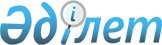 О Регламенте подготовки нормативных документов в Кабинете Министров Республики Казахстан
					
			Утративший силу
			
			
		
					Постановление Кабинета Министров Республики Казахстан от 23 января 1992 г. N 61. Утратило силу - постановлением Правительства РК от 27 июля 2005 г. N 781

     1. Утвердить Регламент подготовки нормативных документов в Кабинете Министров Республики Казахстан (прилагается). 

     2. Установить, что Регламент определяет порядок подготовки министерствами, государственными комитетами и ведомствами проектов законов Республики Казахстан и постановлений Верховного Совета Республики Казахстан о введении их в действие, а также проектов указов, постановлений и распоряжений Президента Республики Казахстан. 

     По подготовке проектов постановлений и распоряжений Кабинета Министров Республики Казахстан действует ранее принятый порядок. 

         Премьер-министр 

      Республики Казахстан 

                                               Утвержден 

                                    постановлением Кабинета Министров 

                                          Республики Казахстан 

                                         от 23 января 1992 г. N 61 

                               Р Е Г Л А М Е Н Т 

                  подготовки нормативных документов в Кабинете 

                         Министров Республики Казахстан 

              I. Подготовка законопроектов Республики Казахстан 

     1. Предложения министерств, государственных комитетов и ведомств Республики Казахстан по разработке конкретных законопроектов вносятся в Кабинет Министров Республики Казахстан, который после рассмотрения и обобщения направляет их в Верховный Совет Республики Казахстан для включения в перечень законопроектных работ. 

     2. Исходя из перечня законопроектных работ и принятых по этим вопросам Верховным Советом Республики Казахстан, Президиумом Верховного Совета Республики Казахстан решений, министерства, государственные комитеты и ведомства республики в установленные сроки разрабатывают и представляют в Кабинет Министров Республики Казахстан законопроекты на казахском и русском языках. 

     Персональную ответственность за качество, своевременность разработки и представления законопроектов несут первые руководители министерств, государственных комитетов и ведомств. 

     3. Проекты законов вносятся на рассмотрение Кабинета Министров Республики Казахстан после согласования с Государственно-правовым отделом Аппарата, а также: 

     Министерством юстиции Республики Казахстан по вопросам соблюдения Конституции Республики Казахстан, действующего законодательства Республики Казахстан; 

     Государственным комитетом Республики Казахстан по государственному имуществу по вопросам соблюдения прав собственности Республики Казахстан; 

     Госэкономкомитетом Республики Казахстан по вопросам обеспечения сбалансированности народного хозяйства и соблюдения государственной политики ценообразования; 

     Министерством финансов Республики Казахстан и Национальным государственным банком Республики Казахстан по вопросам соблюдения финансовой и кредитно-денежной политики. 

     Кроме того по отдельным законопроектам представляются акты экономических, правовых, научно-технических и иных экспертиз. 

     4. Вице-Президент, заместители Премьер-министра Республики Казахстан, государственные советники Республики Казахстан в соответствии с распределением обязанностей: 

     организуют работу и осуществляют контроль за подготовкой законопроектов; 

     обеспечивают взаимодействие отделов Аппарата Президента Республики Казахстан и Кабинета Министров Республики Казахстан с министерствами, государственными комитетами и ведомствами республики, создают рабочие группы по подготовке проектов; 

     определяют перечень отделов, министерств, государственных комитетов и ведомств республики, с которыми согласовываются законопроекты, а также необходимость проведения по ним соответствующих экспертиз; 

     устанавливают и контролируют сроки представления замечаний и предложений по проектам, их доработке и внесения на рассмотрение Кабинета Министров Республики Казахстан. 

     5. На рассмотрение Кабинета Министров Республики Казахстан вместе с проектом закона и соответствующими обоснованиями представляются справка о поступивших замечаниях, заключения экспертиз, проект постановления Верховного Совета Республики Казахстан о введении законопроекта в действие, а также предложения по механизму его практической реализации. 

     6. Обсуждение законопроекта на заседании Кабинета Министров Республики Казахстан проводится при обязательном участии разработчика документа, представителей соответствующих отделов Аппарата Президента Республики Казахстан и Кабинета Министров Республики Казахстан, экспертов. Могут также приглашаться представители заинтересованных министерств, государственных комитетов и ведомств, общественных организаций республики, средств массовой информации. 

     7. По результатам рассмотрения законопроекта Кабинетом Министров Республики Казахстан принимается постановление, которым проект закона может быть направлен в Верховный Совет Республики Казахстан либо возвращен на доработку. Исполнение постановления контролируется Аппаратом Президента и Кабинета Министров Республики Казахстан в установленном порядке. 

     8. Контроль за организацией разработки законопроектов, вносимых в Верховный Совет республики Президентом Республики Казахстан и Кабинетом Министров Республики Казахстан в порядке законодательной инициативы, возлагается на Государственного советника Республики Казахстан по государственно-правовым вопросам. 

     9. После принятия закона Верховным Советом Республики Казахстан Аппарат Президента и Кабинета Министров Республики Казахстан готовят его для подписи Президентом Республики Казахстан. 

     10. Участие комитетов и комиссий Верховного совета Республики Казахстан в этой работе регулируется Регламентом Верховного Совета Республики Казахстан. 

                  II. Подготовка проектов указов и иных актов 

                        Президента Республики Казахстан 

     11. Подготовка проектов указов, постановлений и распоряжений Президента Республики Казахстан осуществляется министерствами, государственными комитетами и ведомствами республики, соответствующими отделами Аппарата Президента и Кабинета Министров Республики Казахстан под руководством заместителей Премьер-министра Республики Казахстан. 

     12. Контроль за организацией разработки указов, постановлений и распоряжений Президента Республики Казахстан возлагается на Государственного советника Республики Казахстан по государственно-правовым вопросам. 
					© 2012. РГП на ПХВ «Институт законодательства и правовой информации Республики Казахстан» Министерства юстиции Республики Казахстан
				